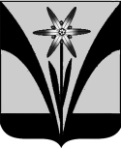 СОВЕТ ДЕПУТАТОВ ИСКИТИМСКОГО РАЙОНАНОВОСИБИРСКОЙ ОБЛАСТИвторого созываРЕШЕНИЕг. ИскитимОт  __________	     				                                                      №_____О внесении изменений в Устав Искитимского района Новосибирской областиВ соответствии со ст.7, 35, 44 Федеральным законом от 6 октября 2003 года № 131-ФЗ «Об общих принципах организации местного самоуправления в Российской Федерации», Законом Новосибирской области  «О внесении изменения в статью 2 Закона Новосибирской области «Об отдельных вопросах организации местного самоуправления в Новосибирской области» и в целях приведения Устава Искитимского района Новосибирской области в соответствие с действующим законодательством, Совет депутатов района РЕШИЛ: 1. Внести в Устав Искитимского района Новосибирской области изменения согласно приложению. 2. Представить настоящее решение в Главное Управление Министерства юстиции Российской Федерации по Новосибирской области для государственной регистрации в течении 15 дней.3. Главе Искитимского района Новосибирской области опубликовать настоящее решение в газете «Искитимская газета» после государственной регистрации в течении 7 дней и направить в Главное Управление Министерства юстиции Российской Федерации по Новосибирской области сведения об источнике и о дате официального опубликования для включения указанных сведений в государственный реестр уставов муниципальных образований Новосибирской области в 10-дневный срок.4. Настоящее решение вступает в силу после его официального опубликования (обнародования), за исключением пунктов 1.1. и 7.1, которые вступают в силу с 01.01.2016.Глава района		Председатель Совета_______  О.В. Лагода	 _________  А.Н. Рукас                                                                                                            ПРИЛОЖЕНИЕ 		к решению сессии 		Совета депутатов 		Искитимского района 		от                 №                                                          Изменения в Устав Искитимского района Новосибирской области1.В статье 5. Вопросы местного значения Искитимского района:1.1. пункт 14 части 1 изложить в новой редакции:  «14)   участие в организации деятельности по сбору (в том числе раздельному сбору), транспортированию, обработке, утилизации, обезвреживанию, захоронению твердых коммунальных отходов на территории муниципального района;»;2. В статье 7. Местный референдум:2.1. В абзаце 1 части 1 после слов «проводится на» дополнить словом «всей»;         3. В статье 8.Муниципальные выборы:           3.1. Абзац первый части 1 изложить в следующей редакции:« Муниципальные выборы проводятся в целях избрания депутатов Совета депутатов на основе всеобщего равного и прямого избирательного права при тайном голосовании. »;         4.В статье 16.Полномочия Совет депутатов: 4.1. Дополнить пунктами 25.1 - 25.3 следующего содержания:« 25.1) определение порядка проведения конкурса по отбору кандидатур на должность главы района;    25.2) устанавливает общее число и назначает половину  членов конкурсной комиссии по отбору кандидатур на должность главы района;    25.3) избирает главу района из числа кандидатов, представленных конкурсной комиссией по результатам конкурса;»;5. В статье 18. Депутат Совета депутатов:5.1. Часть 2 дополнить абзацем 2 следующего содержания:« На постоянной основе осуществляет свою деятельность один депутат.»;6. В статье 22. Глава района:6.1. Часть 2 изложить в следующей редакции:«2. Глава района  избирается Советом депутатов из числа кандидатов, представленных конкурсной комиссией по результатам конкурса сроком на 5 лет.»;        6.2. Часть 4 изложить в следующей редакции:   « 4.  Порядок проведения конкурса на замещение должности Главы района и общее число членов конкурсной комиссии устанавливаются решением Совета депутатов. Порядок проведения конкурса должен предусматривать опубликование условий конкурса, сведений о дате, времени и месте его проведения не позднее чем за 20 дней до дня проведения конкурса.При формировании конкурсной комиссии половина ее членов назначается Советом депутатов, а другая половина - Губернатором Новосибирской области.»;7. В статья 25. Полномочия администрации:  7.1. Пункт 16 изложить в новой редакции:  «16)   участие в организации деятельности по сбору (в том числе раздельному сбору), транспортированию, обработке, утилизации, обезвреживанию, захоронению твердых коммунальных отходов на территории муниципального района»;         7.1.Пункт 27  дополнить словами ",организация подготовки кадров для муниципальной службы в порядке, предусмотренном законодательством Российской Федерации об образовании и законодательством Российской Федерации о муниципальной службе;»;           8. В статье 26. Избирательная комиссия8.1. Пункт е) части 9 изложить в новой редакции:«е) утверждает форму, текст и число бюллетеней на выборах депутатов Совета депутатов района и  для голосования на местном референдуме;»;8.2. В пункте ж) части 9  слова « главы района,» исключить;8.3. Пункт к) части 9 исключить;         9.В Статье 39. Вступление Устава в силу9.1. Дополнить частью 1.1. следующего содержания:« 1.1. Пункт 14 части 1статьи 5 и пункт 16 статьи 25 вступают  в силу с 01.01.2016 года.»Глава района	          	           О.В. Лагода 